Diolch am eich diddordeb mewn gweithio ar gyfer Anabledd Dysgu Cymru Ebostiwch eich cais wedi’i gwblhau i : enquiries@ldw.org.ukLabelwch pwnc yr ebost fel Recriwtio.Neu anfownch y ffurflen gais at:  Rheolwr Adnoddau Dynol a LlywodraethuAnabledd Dysgu Cymru41 Lambourne CrescentParc Busnes CaerdyddLlanisienCaerdydd CF14 5GGFfurflen Gais am Swydd 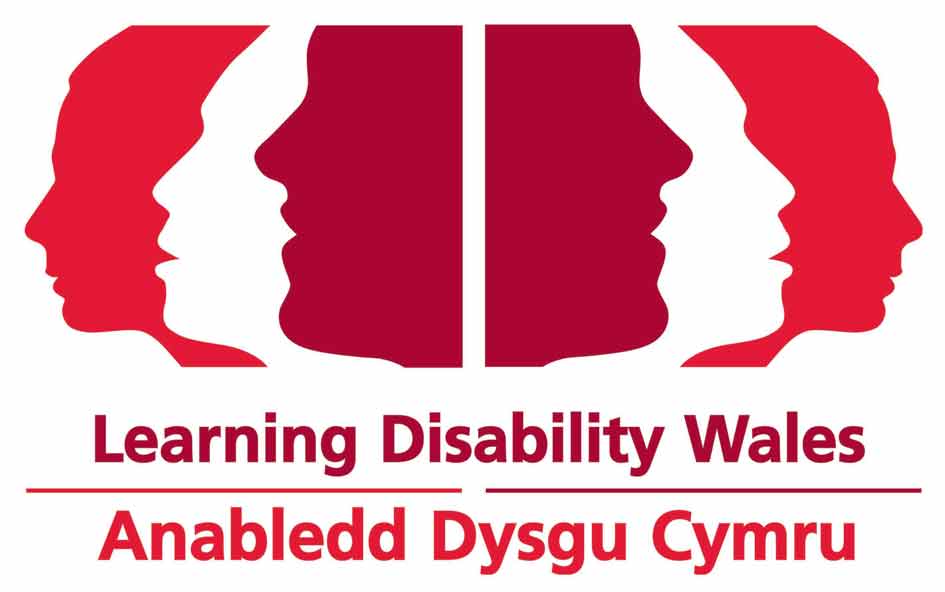 Ffurflen Gais am Swydd Ffurflen Gais am Swydd Ffurflen Gais am Swydd Ffurflen Gais am Swydd Ffurflen Gais am Swydd Ffurflen Gais am Swydd Ffurflen Gais am Swydd Ffurflen Gais am Swydd Teitl y swydd:  Teitl y swydd:  Teitl y swydd:  Teitl y swydd:     Swyddog Cyfathrebiadau Engage to Change   Swyddog Cyfathrebiadau Engage to Change   Swyddog Cyfathrebiadau Engage to Change   Swyddog Cyfathrebiadau Engage to Change   Swyddog Cyfathrebiadau Engage to Change1.1.Gwybodaeth BersonolGwybodaeth BersonolGwybodaeth BersonolGwybodaeth BersonolGwybodaeth BersonolGwybodaeth BersonolGwybodaeth BersonolI wneud yn siŵr bod ein proses yn deg mae’r wybodaeth yma yn cael ei thynnu i ffwrdd o’ch cais cyn llunio’r rhestr fer.I wneud yn siŵr bod ein proses yn deg mae’r wybodaeth yma yn cael ei thynnu i ffwrdd o’ch cais cyn llunio’r rhestr fer.I wneud yn siŵr bod ein proses yn deg mae’r wybodaeth yma yn cael ei thynnu i ffwrdd o’ch cais cyn llunio’r rhestr fer.I wneud yn siŵr bod ein proses yn deg mae’r wybodaeth yma yn cael ei thynnu i ffwrdd o’ch cais cyn llunio’r rhestr fer.I wneud yn siŵr bod ein proses yn deg mae’r wybodaeth yma yn cael ei thynnu i ffwrdd o’ch cais cyn llunio’r rhestr fer.I wneud yn siŵr bod ein proses yn deg mae’r wybodaeth yma yn cael ei thynnu i ffwrdd o’ch cais cyn llunio’r rhestr fer.I wneud yn siŵr bod ein proses yn deg mae’r wybodaeth yma yn cael ei thynnu i ffwrdd o’ch cais cyn llunio’r rhestr fer.I wneud yn siŵr bod ein proses yn deg mae’r wybodaeth yma yn cael ei thynnu i ffwrdd o’ch cais cyn llunio’r rhestr fer.I wneud yn siŵr bod ein proses yn deg mae’r wybodaeth yma yn cael ei thynnu i ffwrdd o’ch cais cyn llunio’r rhestr fer.CyfenwCyfenwCyfenwCyfenwCyfenwCyfenwEnwau Eraill:Rhagenwau   ffafriedigRhagenwau   ffafriedigRhagenwau   ffafriedigRhagenwau   ffafriedigRhagenwau   ffafriedigRhagenwau   ffafriedig   ☐  e/ei                    ☐  hi/ei                 ☐ nhw/eu   ☐  e/ei                    ☐  hi/ei                 ☐ nhw/eu   ☐  e/ei                    ☐  hi/ei                 ☐ nhw/euCyfeiriad  a chod post:	Cyfeiriad  a chod post:	Cyfeiriad  a chod post:	Cyfeiriad  a chod post:	Cyfeiriad  a chod post:	Cyfeiriad  a chod post:	Manylion cyswllt:Ffôn symudol:   Cliciwch yma i roi testun.           Cartref:         Gwaith:  Cyfeiriad e-bost :             Manylion cyswllt:Ffôn symudol:   Cliciwch yma i roi testun.           Cartref:         Gwaith:  Cyfeiriad e-bost :             Manylion cyswllt:Ffôn symudol:   Cliciwch yma i roi testun.           Cartref:         Gwaith:  Cyfeiriad e-bost :             Manylion cyswllt:Ffôn symudol:   Cliciwch yma i roi testun.           Cartref:         Gwaith:  Cyfeiriad e-bost :             Manylion cyswllt:Ffôn symudol:   Cliciwch yma i roi testun.           Cartref:         Gwaith:  Cyfeiriad e-bost :             Manylion cyswllt:Ffôn symudol:   Cliciwch yma i roi testun.           Cartref:         Gwaith:  Cyfeiriad e-bost :             Manylion cyswllt:Ffôn symudol:   Cliciwch yma i roi testun.           Cartref:         Gwaith:  Cyfeiriad e-bost :             Manylion cyswllt:Ffôn symudol:   Cliciwch yma i roi testun.           Cartref:         Gwaith:  Cyfeiriad e-bost :             Manylion cyswllt:Ffôn symudol:   Cliciwch yma i roi testun.           Cartref:         Gwaith:  Cyfeiriad e-bost :             2.Deddf Lloches a Mewnfudo 1996Deddf Lloches a Mewnfudo 1996Deddf Lloches a Mewnfudo 1996Deddf Lloches a Mewnfudo 1996Deddf Lloches a Mewnfudo 1996Deddf Lloches a Mewnfudo 1996Deddf Lloches a Mewnfudo 1996Deddf Lloches a Mewnfudo 1996Os ydych wedi dod i’r DU o wlad arall, dywedwch wrthyn ni:Ydych chi’n cael gweithio yn y DU?A oes yna unrhyw reolau am y ffaith eich bod yn cael swydd yn y DU?Esboniwch:Os ydych wedi dod i’r DU o wlad arall, dywedwch wrthyn ni:Ydych chi’n cael gweithio yn y DU?A oes yna unrhyw reolau am y ffaith eich bod yn cael swydd yn y DU?Esboniwch:Os ydych wedi dod i’r DU o wlad arall, dywedwch wrthyn ni:Ydych chi’n cael gweithio yn y DU?A oes yna unrhyw reolau am y ffaith eich bod yn cael swydd yn y DU?Esboniwch:Os ydych wedi dod i’r DU o wlad arall, dywedwch wrthyn ni:Ydych chi’n cael gweithio yn y DU?A oes yna unrhyw reolau am y ffaith eich bod yn cael swydd yn y DU?Esboniwch:Os ydych wedi dod i’r DU o wlad arall, dywedwch wrthyn ni:Ydych chi’n cael gweithio yn y DU?A oes yna unrhyw reolau am y ffaith eich bod yn cael swydd yn y DU?Esboniwch:Os ydych wedi dod i’r DU o wlad arall, dywedwch wrthyn ni:Ydych chi’n cael gweithio yn y DU?A oes yna unrhyw reolau am y ffaith eich bod yn cael swydd yn y DU?Esboniwch:Os ydych wedi dod i’r DU o wlad arall, dywedwch wrthyn ni:Ydych chi’n cael gweithio yn y DU?A oes yna unrhyw reolau am y ffaith eich bod yn cael swydd yn y DU?Esboniwch:Os ydych wedi dod i’r DU o wlad arall, dywedwch wrthyn ni:Ydych chi’n cael gweithio yn y DU?A oes yna unrhyw reolau am y ffaith eich bod yn cael swydd yn y DU?Esboniwch:Os ydych wedi dod i’r DU o wlad arall, dywedwch wrthyn ni:Ydych chi’n cael gweithio yn y DU?A oes yna unrhyw reolau am y ffaith eich bod yn cael swydd yn y DU?Esboniwch:3.Deddf Adsefydlu Troseddwyr 1974 (eithriad) Gorchymyn 1975Deddf Adsefydlu Troseddwyr 1974 (eithriad) Gorchymyn 1975Deddf Adsefydlu Troseddwyr 1974 (eithriad) Gorchymyn 1975Deddf Adsefydlu Troseddwyr 1974 (eithriad) Gorchymyn 1975Deddf Adsefydlu Troseddwyr 1974 (eithriad) Gorchymyn 1975Deddf Adsefydlu Troseddwyr 1974 (eithriad) Gorchymyn 1975Deddf Adsefydlu Troseddwyr 1974 (eithriad) Gorchymyn 1975Deddf Adsefydlu Troseddwyr 1974 (eithriad) Gorchymyn 1975A oes gennych gollfarn droseddol heb ei darfod?☐ Oes                  ☐ Nac OesOs oes, nodwch y manylion a’r dyddiadau ar ddalen ar wahân a’i nodi’n gyfrinachol.Y Gwasanaeth Datgelu a GwaharddOs ydych yn gwneud cais am swydd sy’n cynnwys gweithio gyda phlant, pobl ifanc neu oedolion sy’n agored i niwed, rhaid i chi ddweud wrthyn ni os oes gennych record troseddol, wedi darfod neu heb ei ddarfod gan fod y swydd wedi’i heithrio o dan y Ddeddf Adsefydlu Troseddwyr 1974.Os ydych yn llwyddiannus, fe ofynnir i chi lenwi ffurflen Gwasanaeth Datgelu a Gwahardd (DBS) ac mae hyn yn cael ei alw yn wiriad DBC (yr hen wiriad ) Fe fydd yr wybodaeth yr ydych yn ei hysgrifennu i lawr yn cael ei thrin yn gyfrinachol. Mae hyn yn golygu na fyddwn yn rhoi’r wybodaeth i neb arall oni bai ein bod yn meddwl y bydd yn helpu i adnabod trosedd neu atal trosedd rhag digwydd.A oes gennych gollfarn droseddol heb ei darfod?☐ Oes                  ☐ Nac OesOs oes, nodwch y manylion a’r dyddiadau ar ddalen ar wahân a’i nodi’n gyfrinachol.Y Gwasanaeth Datgelu a GwaharddOs ydych yn gwneud cais am swydd sy’n cynnwys gweithio gyda phlant, pobl ifanc neu oedolion sy’n agored i niwed, rhaid i chi ddweud wrthyn ni os oes gennych record troseddol, wedi darfod neu heb ei ddarfod gan fod y swydd wedi’i heithrio o dan y Ddeddf Adsefydlu Troseddwyr 1974.Os ydych yn llwyddiannus, fe ofynnir i chi lenwi ffurflen Gwasanaeth Datgelu a Gwahardd (DBS) ac mae hyn yn cael ei alw yn wiriad DBC (yr hen wiriad ) Fe fydd yr wybodaeth yr ydych yn ei hysgrifennu i lawr yn cael ei thrin yn gyfrinachol. Mae hyn yn golygu na fyddwn yn rhoi’r wybodaeth i neb arall oni bai ein bod yn meddwl y bydd yn helpu i adnabod trosedd neu atal trosedd rhag digwydd.A oes gennych gollfarn droseddol heb ei darfod?☐ Oes                  ☐ Nac OesOs oes, nodwch y manylion a’r dyddiadau ar ddalen ar wahân a’i nodi’n gyfrinachol.Y Gwasanaeth Datgelu a GwaharddOs ydych yn gwneud cais am swydd sy’n cynnwys gweithio gyda phlant, pobl ifanc neu oedolion sy’n agored i niwed, rhaid i chi ddweud wrthyn ni os oes gennych record troseddol, wedi darfod neu heb ei ddarfod gan fod y swydd wedi’i heithrio o dan y Ddeddf Adsefydlu Troseddwyr 1974.Os ydych yn llwyddiannus, fe ofynnir i chi lenwi ffurflen Gwasanaeth Datgelu a Gwahardd (DBS) ac mae hyn yn cael ei alw yn wiriad DBC (yr hen wiriad ) Fe fydd yr wybodaeth yr ydych yn ei hysgrifennu i lawr yn cael ei thrin yn gyfrinachol. Mae hyn yn golygu na fyddwn yn rhoi’r wybodaeth i neb arall oni bai ein bod yn meddwl y bydd yn helpu i adnabod trosedd neu atal trosedd rhag digwydd.A oes gennych gollfarn droseddol heb ei darfod?☐ Oes                  ☐ Nac OesOs oes, nodwch y manylion a’r dyddiadau ar ddalen ar wahân a’i nodi’n gyfrinachol.Y Gwasanaeth Datgelu a GwaharddOs ydych yn gwneud cais am swydd sy’n cynnwys gweithio gyda phlant, pobl ifanc neu oedolion sy’n agored i niwed, rhaid i chi ddweud wrthyn ni os oes gennych record troseddol, wedi darfod neu heb ei ddarfod gan fod y swydd wedi’i heithrio o dan y Ddeddf Adsefydlu Troseddwyr 1974.Os ydych yn llwyddiannus, fe ofynnir i chi lenwi ffurflen Gwasanaeth Datgelu a Gwahardd (DBS) ac mae hyn yn cael ei alw yn wiriad DBC (yr hen wiriad ) Fe fydd yr wybodaeth yr ydych yn ei hysgrifennu i lawr yn cael ei thrin yn gyfrinachol. Mae hyn yn golygu na fyddwn yn rhoi’r wybodaeth i neb arall oni bai ein bod yn meddwl y bydd yn helpu i adnabod trosedd neu atal trosedd rhag digwydd.A oes gennych gollfarn droseddol heb ei darfod?☐ Oes                  ☐ Nac OesOs oes, nodwch y manylion a’r dyddiadau ar ddalen ar wahân a’i nodi’n gyfrinachol.Y Gwasanaeth Datgelu a GwaharddOs ydych yn gwneud cais am swydd sy’n cynnwys gweithio gyda phlant, pobl ifanc neu oedolion sy’n agored i niwed, rhaid i chi ddweud wrthyn ni os oes gennych record troseddol, wedi darfod neu heb ei ddarfod gan fod y swydd wedi’i heithrio o dan y Ddeddf Adsefydlu Troseddwyr 1974.Os ydych yn llwyddiannus, fe ofynnir i chi lenwi ffurflen Gwasanaeth Datgelu a Gwahardd (DBS) ac mae hyn yn cael ei alw yn wiriad DBC (yr hen wiriad ) Fe fydd yr wybodaeth yr ydych yn ei hysgrifennu i lawr yn cael ei thrin yn gyfrinachol. Mae hyn yn golygu na fyddwn yn rhoi’r wybodaeth i neb arall oni bai ein bod yn meddwl y bydd yn helpu i adnabod trosedd neu atal trosedd rhag digwydd.A oes gennych gollfarn droseddol heb ei darfod?☐ Oes                  ☐ Nac OesOs oes, nodwch y manylion a’r dyddiadau ar ddalen ar wahân a’i nodi’n gyfrinachol.Y Gwasanaeth Datgelu a GwaharddOs ydych yn gwneud cais am swydd sy’n cynnwys gweithio gyda phlant, pobl ifanc neu oedolion sy’n agored i niwed, rhaid i chi ddweud wrthyn ni os oes gennych record troseddol, wedi darfod neu heb ei ddarfod gan fod y swydd wedi’i heithrio o dan y Ddeddf Adsefydlu Troseddwyr 1974.Os ydych yn llwyddiannus, fe ofynnir i chi lenwi ffurflen Gwasanaeth Datgelu a Gwahardd (DBS) ac mae hyn yn cael ei alw yn wiriad DBC (yr hen wiriad ) Fe fydd yr wybodaeth yr ydych yn ei hysgrifennu i lawr yn cael ei thrin yn gyfrinachol. Mae hyn yn golygu na fyddwn yn rhoi’r wybodaeth i neb arall oni bai ein bod yn meddwl y bydd yn helpu i adnabod trosedd neu atal trosedd rhag digwydd.A oes gennych gollfarn droseddol heb ei darfod?☐ Oes                  ☐ Nac OesOs oes, nodwch y manylion a’r dyddiadau ar ddalen ar wahân a’i nodi’n gyfrinachol.Y Gwasanaeth Datgelu a GwaharddOs ydych yn gwneud cais am swydd sy’n cynnwys gweithio gyda phlant, pobl ifanc neu oedolion sy’n agored i niwed, rhaid i chi ddweud wrthyn ni os oes gennych record troseddol, wedi darfod neu heb ei ddarfod gan fod y swydd wedi’i heithrio o dan y Ddeddf Adsefydlu Troseddwyr 1974.Os ydych yn llwyddiannus, fe ofynnir i chi lenwi ffurflen Gwasanaeth Datgelu a Gwahardd (DBS) ac mae hyn yn cael ei alw yn wiriad DBC (yr hen wiriad ) Fe fydd yr wybodaeth yr ydych yn ei hysgrifennu i lawr yn cael ei thrin yn gyfrinachol. Mae hyn yn golygu na fyddwn yn rhoi’r wybodaeth i neb arall oni bai ein bod yn meddwl y bydd yn helpu i adnabod trosedd neu atal trosedd rhag digwydd.A oes gennych gollfarn droseddol heb ei darfod?☐ Oes                  ☐ Nac OesOs oes, nodwch y manylion a’r dyddiadau ar ddalen ar wahân a’i nodi’n gyfrinachol.Y Gwasanaeth Datgelu a GwaharddOs ydych yn gwneud cais am swydd sy’n cynnwys gweithio gyda phlant, pobl ifanc neu oedolion sy’n agored i niwed, rhaid i chi ddweud wrthyn ni os oes gennych record troseddol, wedi darfod neu heb ei ddarfod gan fod y swydd wedi’i heithrio o dan y Ddeddf Adsefydlu Troseddwyr 1974.Os ydych yn llwyddiannus, fe ofynnir i chi lenwi ffurflen Gwasanaeth Datgelu a Gwahardd (DBS) ac mae hyn yn cael ei alw yn wiriad DBC (yr hen wiriad ) Fe fydd yr wybodaeth yr ydych yn ei hysgrifennu i lawr yn cael ei thrin yn gyfrinachol. Mae hyn yn golygu na fyddwn yn rhoi’r wybodaeth i neb arall oni bai ein bod yn meddwl y bydd yn helpu i adnabod trosedd neu atal trosedd rhag digwydd.A oes gennych gollfarn droseddol heb ei darfod?☐ Oes                  ☐ Nac OesOs oes, nodwch y manylion a’r dyddiadau ar ddalen ar wahân a’i nodi’n gyfrinachol.Y Gwasanaeth Datgelu a GwaharddOs ydych yn gwneud cais am swydd sy’n cynnwys gweithio gyda phlant, pobl ifanc neu oedolion sy’n agored i niwed, rhaid i chi ddweud wrthyn ni os oes gennych record troseddol, wedi darfod neu heb ei ddarfod gan fod y swydd wedi’i heithrio o dan y Ddeddf Adsefydlu Troseddwyr 1974.Os ydych yn llwyddiannus, fe ofynnir i chi lenwi ffurflen Gwasanaeth Datgelu a Gwahardd (DBS) ac mae hyn yn cael ei alw yn wiriad DBC (yr hen wiriad ) Fe fydd yr wybodaeth yr ydych yn ei hysgrifennu i lawr yn cael ei thrin yn gyfrinachol. Mae hyn yn golygu na fyddwn yn rhoi’r wybodaeth i neb arall oni bai ein bod yn meddwl y bydd yn helpu i adnabod trosedd neu atal trosedd rhag digwydd.4.Canolwyr – rhowch fanylion dau ganolwr i niCanolwyr – rhowch fanylion dau ganolwr i niCanolwyr – rhowch fanylion dau ganolwr i niCanolwyr – rhowch fanylion dau ganolwr i niCanolwyr – rhowch fanylion dau ganolwr i niCanolwyr – rhowch fanylion dau ganolwr i niCanolwyr – rhowch fanylion dau ganolwr i niCanolwyr – rhowch fanylion dau ganolwr i niCanolwr ydy rhywun sydd yn eich adnabod yn dda ac sy’n gallu dweud wrthyn ni os ydych chi’n addas ar gyfer y swydd.Canolwr 1 eich cyflogwr presennol neu’r un mwyaf diweddar.Canolwr ydy rhywun sydd yn eich adnabod yn dda ac sy’n gallu dweud wrthyn ni os ydych chi’n addas ar gyfer y swydd.Canolwr 1 eich cyflogwr presennol neu’r un mwyaf diweddar.Canolwr ydy rhywun sydd yn eich adnabod yn dda ac sy’n gallu dweud wrthyn ni os ydych chi’n addas ar gyfer y swydd.Canolwr 1 eich cyflogwr presennol neu’r un mwyaf diweddar.Canolwr ydy rhywun sydd yn eich adnabod yn dda ac sy’n gallu dweud wrthyn ni os ydych chi’n addas ar gyfer y swydd.Canolwr 1 eich cyflogwr presennol neu’r un mwyaf diweddar.Canolwr ydy rhywun sydd yn eich adnabod yn dda ac sy’n gallu dweud wrthyn ni os ydych chi’n addas ar gyfer y swydd.Canolwr 1 eich cyflogwr presennol neu’r un mwyaf diweddar.Canolwr ydy rhywun sydd yn eich adnabod yn dda ac sy’n gallu dweud wrthyn ni os ydych chi’n addas ar gyfer y swydd.Canolwr 1 eich cyflogwr presennol neu’r un mwyaf diweddar.Canolwr ydy rhywun sydd yn eich adnabod yn dda ac sy’n gallu dweud wrthyn ni os ydych chi’n addas ar gyfer y swydd.Canolwr 1 eich cyflogwr presennol neu’r un mwyaf diweddar.Canolwr ydy rhywun sydd yn eich adnabod yn dda ac sy’n gallu dweud wrthyn ni os ydych chi’n addas ar gyfer y swydd.Canolwr 1 eich cyflogwr presennol neu’r un mwyaf diweddar.Canolwr ydy rhywun sydd yn eich adnabod yn dda ac sy’n gallu dweud wrthyn ni os ydych chi’n addas ar gyfer y swydd.Canolwr 1 eich cyflogwr presennol neu’r un mwyaf diweddar.5.5.5.Llofnodwch a dyddiwch eich ffurflenLlofnodwch a dyddiwch eich ffurflenLlofnodwch a dyddiwch eich ffurflenLlofnodwch a dyddiwch eich ffurflenLlofnodwch a dyddiwch eich ffurflenLlofnodwch a dyddiwch eich ffurflenRwy’n addo bod yr wybodaeth yr wyf wedi ei rhoi yn Rhan 1 a 2 o’r cais yma yn wir ac yn gywir. Rwy’n derbyn os bydd unrhyw wybodaeth ar y cais hwn yn anghywir y gallaf golli fy swydd ar unwaith.Llofnodwch y ffurflen gais.Pan fyddwch yn ei llofnodi rydych chi’n dweud wrthyn ni y gallwn ddefnyddio’r wybodaeth cyn belled â’n bod yn dilyn Deddf Diogelu Data 1998Llenwch y Ffurflen Monitro Cyfleoedd Cyfartal ar gefn y ffurflen gais yma hefyd. Mae hyn yn ein helpu i sicrhau bod pawb yn cael cyfle cyfartal i weithio ar gyfer Anabledd Dysgu Cymru.Rwy’n addo bod yr wybodaeth yr wyf wedi ei rhoi yn Rhan 1 a 2 o’r cais yma yn wir ac yn gywir. Rwy’n derbyn os bydd unrhyw wybodaeth ar y cais hwn yn anghywir y gallaf golli fy swydd ar unwaith.Llofnodwch y ffurflen gais.Pan fyddwch yn ei llofnodi rydych chi’n dweud wrthyn ni y gallwn ddefnyddio’r wybodaeth cyn belled â’n bod yn dilyn Deddf Diogelu Data 1998Llenwch y Ffurflen Monitro Cyfleoedd Cyfartal ar gefn y ffurflen gais yma hefyd. Mae hyn yn ein helpu i sicrhau bod pawb yn cael cyfle cyfartal i weithio ar gyfer Anabledd Dysgu Cymru.Rwy’n addo bod yr wybodaeth yr wyf wedi ei rhoi yn Rhan 1 a 2 o’r cais yma yn wir ac yn gywir. Rwy’n derbyn os bydd unrhyw wybodaeth ar y cais hwn yn anghywir y gallaf golli fy swydd ar unwaith.Llofnodwch y ffurflen gais.Pan fyddwch yn ei llofnodi rydych chi’n dweud wrthyn ni y gallwn ddefnyddio’r wybodaeth cyn belled â’n bod yn dilyn Deddf Diogelu Data 1998Llenwch y Ffurflen Monitro Cyfleoedd Cyfartal ar gefn y ffurflen gais yma hefyd. Mae hyn yn ein helpu i sicrhau bod pawb yn cael cyfle cyfartal i weithio ar gyfer Anabledd Dysgu Cymru.Rwy’n addo bod yr wybodaeth yr wyf wedi ei rhoi yn Rhan 1 a 2 o’r cais yma yn wir ac yn gywir. Rwy’n derbyn os bydd unrhyw wybodaeth ar y cais hwn yn anghywir y gallaf golli fy swydd ar unwaith.Llofnodwch y ffurflen gais.Pan fyddwch yn ei llofnodi rydych chi’n dweud wrthyn ni y gallwn ddefnyddio’r wybodaeth cyn belled â’n bod yn dilyn Deddf Diogelu Data 1998Llenwch y Ffurflen Monitro Cyfleoedd Cyfartal ar gefn y ffurflen gais yma hefyd. Mae hyn yn ein helpu i sicrhau bod pawb yn cael cyfle cyfartal i weithio ar gyfer Anabledd Dysgu Cymru.Rwy’n addo bod yr wybodaeth yr wyf wedi ei rhoi yn Rhan 1 a 2 o’r cais yma yn wir ac yn gywir. Rwy’n derbyn os bydd unrhyw wybodaeth ar y cais hwn yn anghywir y gallaf golli fy swydd ar unwaith.Llofnodwch y ffurflen gais.Pan fyddwch yn ei llofnodi rydych chi’n dweud wrthyn ni y gallwn ddefnyddio’r wybodaeth cyn belled â’n bod yn dilyn Deddf Diogelu Data 1998Llenwch y Ffurflen Monitro Cyfleoedd Cyfartal ar gefn y ffurflen gais yma hefyd. Mae hyn yn ein helpu i sicrhau bod pawb yn cael cyfle cyfartal i weithio ar gyfer Anabledd Dysgu Cymru.Rwy’n addo bod yr wybodaeth yr wyf wedi ei rhoi yn Rhan 1 a 2 o’r cais yma yn wir ac yn gywir. Rwy’n derbyn os bydd unrhyw wybodaeth ar y cais hwn yn anghywir y gallaf golli fy swydd ar unwaith.Llofnodwch y ffurflen gais.Pan fyddwch yn ei llofnodi rydych chi’n dweud wrthyn ni y gallwn ddefnyddio’r wybodaeth cyn belled â’n bod yn dilyn Deddf Diogelu Data 1998Llenwch y Ffurflen Monitro Cyfleoedd Cyfartal ar gefn y ffurflen gais yma hefyd. Mae hyn yn ein helpu i sicrhau bod pawb yn cael cyfle cyfartal i weithio ar gyfer Anabledd Dysgu Cymru.Rwy’n addo bod yr wybodaeth yr wyf wedi ei rhoi yn Rhan 1 a 2 o’r cais yma yn wir ac yn gywir. Rwy’n derbyn os bydd unrhyw wybodaeth ar y cais hwn yn anghywir y gallaf golli fy swydd ar unwaith.Llofnodwch y ffurflen gais.Pan fyddwch yn ei llofnodi rydych chi’n dweud wrthyn ni y gallwn ddefnyddio’r wybodaeth cyn belled â’n bod yn dilyn Deddf Diogelu Data 1998Llenwch y Ffurflen Monitro Cyfleoedd Cyfartal ar gefn y ffurflen gais yma hefyd. Mae hyn yn ein helpu i sicrhau bod pawb yn cael cyfle cyfartal i weithio ar gyfer Anabledd Dysgu Cymru.Rwy’n addo bod yr wybodaeth yr wyf wedi ei rhoi yn Rhan 1 a 2 o’r cais yma yn wir ac yn gywir. Rwy’n derbyn os bydd unrhyw wybodaeth ar y cais hwn yn anghywir y gallaf golli fy swydd ar unwaith.Llofnodwch y ffurflen gais.Pan fyddwch yn ei llofnodi rydych chi’n dweud wrthyn ni y gallwn ddefnyddio’r wybodaeth cyn belled â’n bod yn dilyn Deddf Diogelu Data 1998Llenwch y Ffurflen Monitro Cyfleoedd Cyfartal ar gefn y ffurflen gais yma hefyd. Mae hyn yn ein helpu i sicrhau bod pawb yn cael cyfle cyfartal i weithio ar gyfer Anabledd Dysgu Cymru.Rwy’n addo bod yr wybodaeth yr wyf wedi ei rhoi yn Rhan 1 a 2 o’r cais yma yn wir ac yn gywir. Rwy’n derbyn os bydd unrhyw wybodaeth ar y cais hwn yn anghywir y gallaf golli fy swydd ar unwaith.Llofnodwch y ffurflen gais.Pan fyddwch yn ei llofnodi rydych chi’n dweud wrthyn ni y gallwn ddefnyddio’r wybodaeth cyn belled â’n bod yn dilyn Deddf Diogelu Data 1998Llenwch y Ffurflen Monitro Cyfleoedd Cyfartal ar gefn y ffurflen gais yma hefyd. Mae hyn yn ein helpu i sicrhau bod pawb yn cael cyfle cyfartal i weithio ar gyfer Anabledd Dysgu Cymru.Rhan 2 - CaisRhan 2 - CaisRhan 2 - CaisRhan 2 - CaisRhan 2 - CaisRhan 2 - CaisRhan 2 - CaisRhan 2 - CaisRhan 2 - CaisTeitl Swydd:  Teitl Swydd:  Teitl Swydd:  Teitl Swydd:  Teitl Swydd:  1.Addysg, Cymwysterau a HyfforddiantSoniwch wrthyn ni am eich cymwysterau yn cynnwys yr arholiadau yr ydych wedi llwyddo ynddyn nhw yn eich ysgol uwchradd, coleg a phrifysgol ac unrhyw gyrsiau hyfforddi perthnasol yr ydych wedi mynychu.Soniwch wrthyn ni am eich cymwysterau yn cynnwys yr arholiadau yr ydych wedi llwyddo ynddyn nhw yn eich ysgol uwchradd, coleg a phrifysgol ac unrhyw gyrsiau hyfforddi perthnasol yr ydych wedi mynychu.2.Oes gennych chi swydd nawr?Oes gennych chi swydd nawr?Oes gennych chi swydd nawr?Oes gennych chi swydd nawr?Oes gennych chi swydd nawr?Oes gennych chi swydd nawr?Oes gennych chi swydd nawr?Oes gennych chi swydd nawr?☐ Oes                      ☐ Nac oes   (Os na, ewch i gwestiwn 3)☐ Oes                      ☐ Nac oes   (Os na, ewch i gwestiwn 3)☐ Oes                      ☐ Nac oes   (Os na, ewch i gwestiwn 3)☐ Oes                      ☐ Nac oes   (Os na, ewch i gwestiwn 3)☐ Oes                      ☐ Nac oes   (Os na, ewch i gwestiwn 3)☐ Oes                      ☐ Nac oes   (Os na, ewch i gwestiwn 3)☐ Oes                      ☐ Nac oes   (Os na, ewch i gwestiwn 3)☐ Oes                      ☐ Nac oes   (Os na, ewch i gwestiwn 3)☐ Oes                      ☐ Nac oes   (Os na, ewch i gwestiwn 3)Teitl Swydd:                  Dyddiad cychwyn:Teitl Swydd:                  Dyddiad cychwyn:Teitl Swydd:                  Dyddiad cychwyn:Teitl Swydd:                  Dyddiad cychwyn:Soniwch wrthyn ni am eich cyfrifoldebauSoniwch wrthyn ni am eich cyfrifoldebauSoniwch wrthyn ni am eich cyfrifoldebauSoniwch wrthyn ni am eich cyfrifoldebauBeth yw eich cyflog blynyddol ar hyn o bryd?Beth yw eich cyflog blynyddol ar hyn o bryd?Beth yw eich cyflog blynyddol ar hyn o bryd?Beth yw eich cyflog blynyddol ar hyn o bryd?Beth yw eich cyflog blynyddol ar hyn o bryd?Beth yw eich cyflog blynyddol ar hyn o bryd?Beth yw eich cyflog blynyddol ar hyn o bryd?Faint o rybudd sydd rhaid i chi ei roi os ydych chi eisiau gadael eich swydd?Faint o rybudd sydd rhaid i chi ei roi os ydych chi eisiau gadael eich swydd?Faint o rybudd sydd rhaid i chi ei roi os ydych chi eisiau gadael eich swydd?Faint o rybudd sydd rhaid i chi ei roi os ydych chi eisiau gadael eich swydd?Faint o rybudd sydd rhaid i chi ei roi os ydych chi eisiau gadael eich swydd?Faint o rybudd sydd rhaid i chi ei roi os ydych chi eisiau gadael eich swydd?Faint o rybudd sydd rhaid i chi ei roi os ydych chi eisiau gadael eich swydd?Eich Cyflogwr PresennolEich Cyflogwr PresennolEich Cyflogwr PresennolEich Cyflogwr PresennolEich Cyflogwr PresennolEich Cyflogwr PresennolEich Cyflogwr PresennolEich Cyflogwr PresennolEich Cyflogwr PresennolEnw’r Cyflogwr:Enw’r Cyflogwr:Enw’r Cyflogwr:Enw’r Cyflogwr:Enw’r Cyflogwr:Cyfeiriad a Chod Post y CyflogwrCyfeiriad a Chod Post y CyflogwrCyfeiriad a Chod Post y CyflogwrCyfeiriad a Chod Post y CyflogwrCyfeiriad a Chod Post y CyflogwrManylion cyswlltFfônE-bostManylion cyswlltFfônE-bostManylion cyswlltFfônE-bostManylion cyswlltFfônE-bostManylion cyswlltFfônE-bost3.3.Rhestrwch yr holl swyddi rydych chi wedi eu cael Rhestrwch yr holl swyddi rydych chi wedi eu cael Rhestrwch yr holl swyddi rydych chi wedi eu cael Rhestrwch yr holl swyddi rydych chi wedi eu cael Rhestrwch yr holl swyddi rydych chi wedi eu cael Rhestrwch yr holl swyddi rydych chi wedi eu cael Rhestrwch yr holl swyddi rydych chi wedi eu cael Dyddiad cychwynDyddiad cychwynDyddiad cychwynDyddiad gorffenDyddiad gorffenDyddiad gorffenEnw a chyfeiriad y cyflogwrEnw a chyfeiriad y cyflogwrTeitl swydd, dyletswyddau a’r rheswm pam y gwnaethoch adael 4.4.4.Gwybodaeth, profiad, sgiliau a galluoeddGwybodaeth, profiad, sgiliau a galluoeddGwybodaeth, profiad, sgiliau a galluoeddGwybodaeth, profiad, sgiliau a galluoeddGwybodaeth, profiad, sgiliau a galluoeddGwybodaeth, profiad, sgiliau a galluoeddGwybodaeth, profiad, sgiliau a galluoeddSoniwch wrthyn ni am eich gwybodaeth, profiad, sgiliau a galluoedd mewn perthynas â phob maes sydd wedi’u rhestru yn y manyleb person yn y categori hanfodol a dymunol. Defnyddiwch taflenni ychwanegol os oes angen.Soniwch wrthyn ni am eich gwybodaeth, profiad, sgiliau a galluoedd mewn perthynas â phob maes sydd wedi’u rhestru yn y manyleb person yn y categori hanfodol a dymunol. Defnyddiwch taflenni ychwanegol os oes angen.Soniwch wrthyn ni am eich gwybodaeth, profiad, sgiliau a galluoedd mewn perthynas â phob maes sydd wedi’u rhestru yn y manyleb person yn y categori hanfodol a dymunol. Defnyddiwch taflenni ychwanegol os oes angen.Soniwch wrthyn ni am eich gwybodaeth, profiad, sgiliau a galluoedd mewn perthynas â phob maes sydd wedi’u rhestru yn y manyleb person yn y categori hanfodol a dymunol. Defnyddiwch taflenni ychwanegol os oes angen.Soniwch wrthyn ni am eich gwybodaeth, profiad, sgiliau a galluoedd mewn perthynas â phob maes sydd wedi’u rhestru yn y manyleb person yn y categori hanfodol a dymunol. Defnyddiwch taflenni ychwanegol os oes angen.Soniwch wrthyn ni am eich gwybodaeth, profiad, sgiliau a galluoedd mewn perthynas â phob maes sydd wedi’u rhestru yn y manyleb person yn y categori hanfodol a dymunol. Defnyddiwch taflenni ychwanegol os oes angen.Soniwch wrthyn ni am eich gwybodaeth, profiad, sgiliau a galluoedd mewn perthynas â phob maes sydd wedi’u rhestru yn y manyleb person yn y categori hanfodol a dymunol. Defnyddiwch taflenni ychwanegol os oes angen.Soniwch wrthyn ni am eich gwybodaeth, profiad, sgiliau a galluoedd mewn perthynas â phob maes sydd wedi’u rhestru yn y manyleb person yn y categori hanfodol a dymunol. Defnyddiwch taflenni ychwanegol os oes angen.Soniwch wrthyn ni am eich gwybodaeth, profiad, sgiliau a galluoedd mewn perthynas â phob maes sydd wedi’u rhestru yn y manyleb person yn y categori hanfodol a dymunol. Defnyddiwch taflenni ychwanegol os oes angen.5.Rhagor amdanoch chiRhagor amdanoch chiRhagor amdanoch chiRhagor amdanoch chiRhagor amdanoch chiRhagor amdanoch chiRhagor amdanoch chiRhagor amdanoch chiOs oes gennych unrhyw ddiddordebau neu brofiad gwaith sydd yn berthnasol, dywedwch wrthyn ni.Os oes gennych unrhyw ddiddordebau neu brofiad gwaith sydd yn berthnasol, dywedwch wrthyn ni.Os oes gennych unrhyw ddiddordebau neu brofiad gwaith sydd yn berthnasol, dywedwch wrthyn ni.Os oes gennych unrhyw ddiddordebau neu brofiad gwaith sydd yn berthnasol, dywedwch wrthyn ni.Os oes gennych unrhyw ddiddordebau neu brofiad gwaith sydd yn berthnasol, dywedwch wrthyn ni.Os oes gennych unrhyw ddiddordebau neu brofiad gwaith sydd yn berthnasol, dywedwch wrthyn ni.Os oes gennych unrhyw ddiddordebau neu brofiad gwaith sydd yn berthnasol, dywedwch wrthyn ni.Os oes gennych unrhyw ddiddordebau neu brofiad gwaith sydd yn berthnasol, dywedwch wrthyn ni.Os oes gennych unrhyw ddiddordebau neu brofiad gwaith sydd yn berthnasol, dywedwch wrthyn ni.